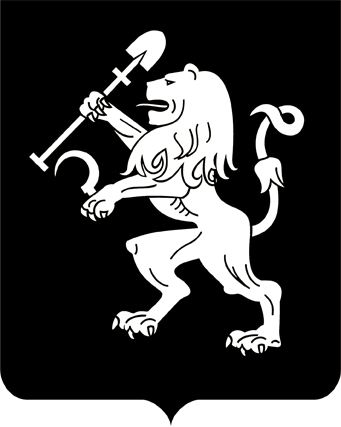 АДМИНИСТРАЦИЯ ГОРОДА КРАСНОЯРСКАПОСТАНОВЛЕНИЕО внесении изменения в постановление администрации города от 22.08.2019 № 584На основании обращения Русановой Ольги Александровны, являющейся законным представителем несовершеннолетнего Русанова Марка Александровича, в соответствии со ст. 43, 45, 46 Градостроительного кодекса Российской Федерации, ст. 16 Федерального закона    от 06.10.2003 № 131-ФЗ «Об общих принципах организации местного самоуправления в Российской Федерации», руководствуясь ст. 41, 58, 59 Устава города Красноярска,ПОСТАНОВЛЯЮ:1. Внести изменение в постановление администрации города        от 22.08.2019 № 584 «О подготовке проекта межевания территории, ограниченной ул. Академика Павлова – ул. Транзитной в Кировском районе города Красноярска», заменив в пункте 1 слова «в срок                      до 01.03.2021» словами «в срок до 01.04.2022».2. Настоящее постановление опубликовать в газете «Городские новости» и разместить на официальном сайте администрации города.3. Постановление вступает в силу со дня его официального опубликования.Глава города                                                              		        С.В. Еремин07.04.2021№ 236